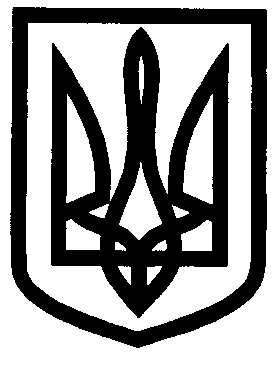 УКРАЇНАХАРКІВСЬКА ОБЛАСТЬІЗЮМСЬКА ЗАГАЛЬНООСВІТНЯ ШКОЛА І – ІІІ СТУПЕНІВ №12ІЗЮМСЬКОЇ МІСЬКОЇ РАДИ ХАРКІВСЬКОЇ ОБЛАСТІНАКАЗ06.08.2019										                  №98Про призначення відповідальних за протипожежний режимв школі в 2019/2020 навчальному році	На виконання Кодексу Цивільного захисту України, Правил пожежної безпеки в Україні, затверджених наказом Міністерства внутрішніх справ України від 30 грудня 2014 року № 1417, зареєстрованих у Міністерстві юстиції України 05 березня 2015 року за № 252/26697, наказу Міністерства освіти і науки України 15 серпня 2016 року № 974 «Про затвердження Правил пожежної безпеки для навчальних закладів та установ системи освіти України», зареєстрованого в Міністерстві юстиції України 08 вересня 2016 року за № 1229/29359 та з метою збереження життя та здоров'я учасників навчально-виховного процесуНАКАЗУЮ:1. Призначити  відповідальним за протипожежний стан ІЗОШ І-ІІІ ступенів № 12 Гончаренко Г.М., заступника директора з господарської роботи. 2. З метою проведення необхідного порядку протипожежного стану під час навчального процесу призначити: СніжкоО.М.				1-АМачуліна В.В.			1-БПосікун Л.М.				2-АБугай Л.І.				2-БСеплива А.М.			2-ВШкольна Н.О.			3-АРодімкіна М.В.			3-БЧорнобай М.О.			3-ВШевченко Н.Т.			4-АБорщ Н.В.				4-БШевченко М.А.			5-АВермійчук М.М.			5-БТкаченко Н.М.			6-АВасиленко В.П.			6-БЛевченко О.М.			7-АПеревозник Ю.П.			7-БВітік О.О.				8-АШаменко Л.О.			8-БОлійник Н.В.				8-ВСухина А.В.				9-АБойко І.В.				9–БДонник М.Г.				10-АСтавченко В.І. 			11-БЛобасова М.М.			11-АКрамаренко І.М.			спортивна зала по вул. Педагогічній,4Пивовар О.О..			спортивна зала по вул.. Київській,20Коловоротний Б.В			кабінет «Захист Вітчизни»Конопля В.М.			майстерні трудового навчання (столярна, токарна, 			слюсарна)Гордієнко К.О.			приміщення їдальні по вул. Київській,20Пікало Н.Д.				приміщення їдальні по вул. Педагогічній,4Гончаренко Г.М.			підсобні приміщення по вул. Педагогічній та КиївськійМалик Н.В..				кабінет директораЛяшенко Т.В.			канцеляріяТолста С.М.				бібліотека по вул.. Педагогічній, б.4Чернятіна Т.Г.			кабінет хімії, лабораторія хім. кабінетаВермійчук М.А.			кабінет інформатикиЛвіщев Д.М.				кабінет фізикиТертишна Л.Г.			медичний кабінетДиректор школи								Н.В. МаликЗ наказом ознайомлені:	Посікун Л.М.Бугай Л.І.Сеплива А.М.Школьна Н.О.Родімкіна М.В.Чорнобай М.О.Шевченко Н.Т.Борщ Н.В.Снижко О.М.Мачуліна В.В.Василенко В.П.Левченко О.М.Перевозник Ю.П.	Вітік О.О.Шаменко Л.О.Олійник Н.В.Сухина А.В.Луговець О.О.Крамаренко І.М.Пивовар О.О.Коловоротний Б.В.Конопля В.М.Гордієнко К.О.Пікало Н.Д.Гончаренко Г.М.Ляшенко Т.В.Чернятіна Т.Г.Вермійчук М.А.Тертишна Л.Г.Донник М.Г.Ставченко В.І. Лобасова М.М.Бойко І.В.Шевченко М.А.